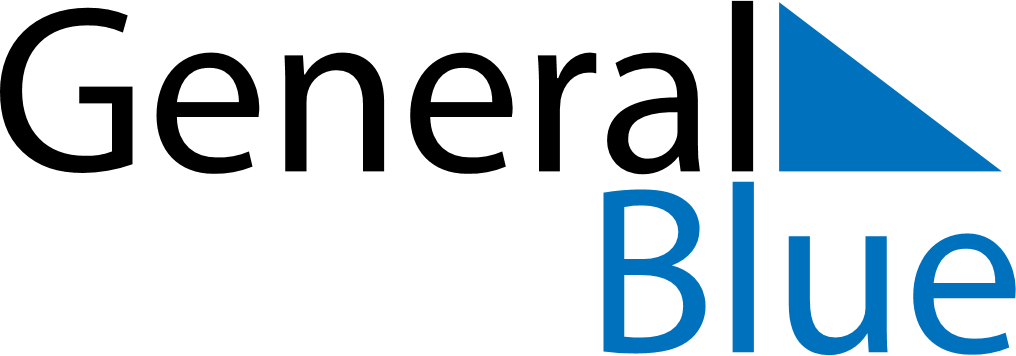 April 1972April 1972April 1972April 1972April 1972SundayMondayTuesdayWednesdayThursdayFridaySaturday123456789101112131415161718192021222324252627282930